[الاسم]دفتر اليومية الشخصي[لاستبدال النص النائب في هذه الصفحة، ما عليك سوى تحديد سطراً من النص وبدء الكتابة.][التاريخ][بدء الاستخدام فوراً][للحصول على أفضل النتائج عند تحديد نص لنسخه أو تحريره، لا تقم بتضمين مسافة على يسار الأحرف عند التحديد. لاستبدال الصورة النموذجية أدناه بالصورة التي تريدها، ما عليك سوى حذفها. بعد ذلك، على علامة التبويب "إدراج"، انقر فوق "الصور"]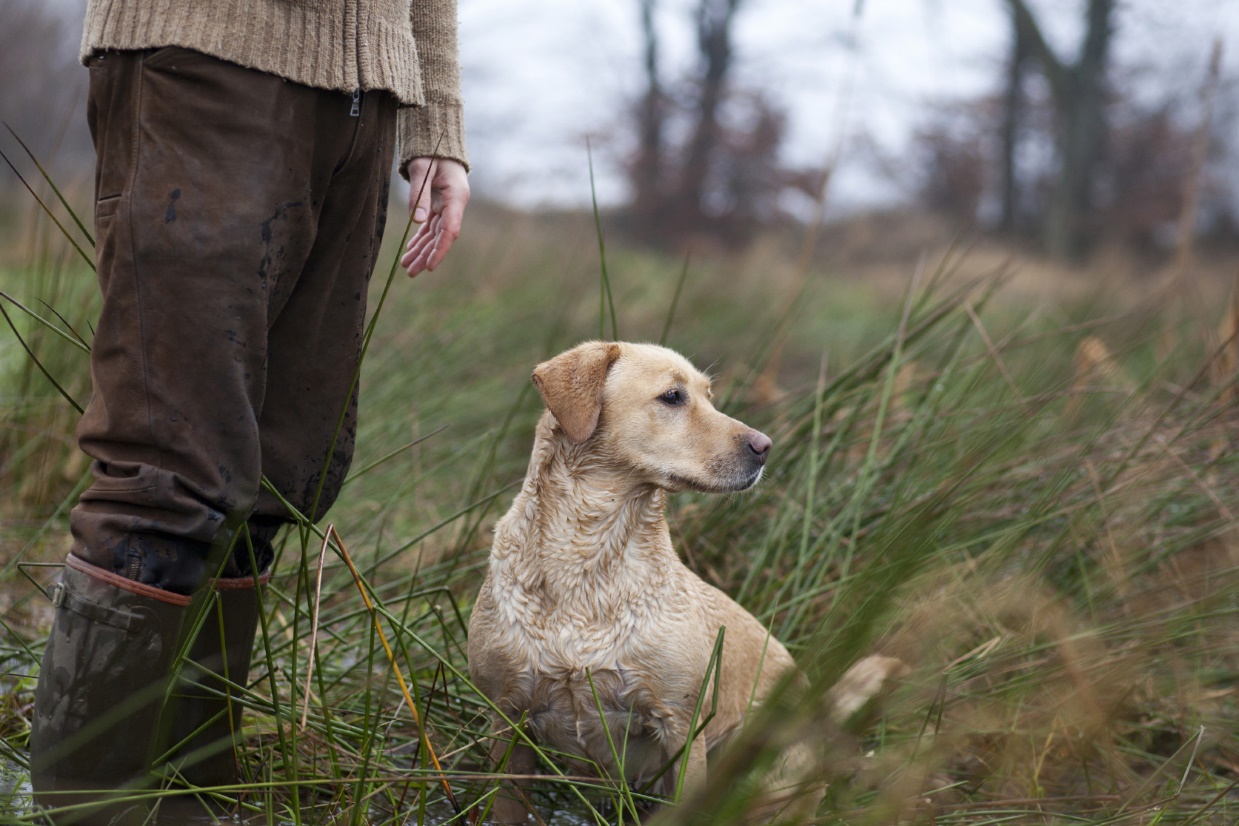 